RKP: 20727Matični broj:1149695	OIB: 19601823684Grad:GlinaUlica: Vinogradska 2Razina: 11Razdjel: 109Šifra djelatnosti: 8423Šifra grada: 121Oznaka Razdoblja: 01.01.-31.12.2023.Zakonski predstavnik: Anđelko NikolićB I LJ E Š K EUZ GODIŠNJE FINANCIJSKO IZVJEŠĆE 01.01.-31.12.2023.UVOD:Osnovna djelatnost :sudske i pravosudneKaznionica u Glini ustrojstvena je jedinica Uprave za zatvorski sustav i probaciju Ministarstva pravosuđa i uprave. U Kaznionici u Glini izvršava se kazna zatvora izrečena osuđenim punoljetnim muškarcima. Rad Kaznionice financira se iz sredstava Državnog proračuna, te dijelom iz prihoda ostvarenih iz vlastite djelatnosti,a temeljem Zakona o izvršavanju kazne zatvora (NN 14/21), i Pravilnika o radu i raspolaganju novcem zatvorenika (Narodne novine 67/2022). Ostvarivanje i trošenje vlastitih prihoda vrši se u skladu s Pravilnikom o mjerilima i načinu korištenja nenamjenskih donacija i vlastitih prihoda proračunskih korisnika iz nadležnosti Ministarstva pravosuđa i uprave (NN 67/23).B I L J E Š K E UZ BILANCU SA STANJEM 31.12.2023. GODINEBILJEŠKA BROJ 1.B001	IMOVINA 5.923.829,62€B002	NEFINANCIJSKA IMOVINAUkupna vrijednost nefinancijske imovine na dan 31. prosinca 2023. godine iznosi ukupno 5.074.567,74eura  i manja je za 9,80% u odnosu na stanje 01. siječnja 2023., a odnosi se na:01  Neproizvedena dugotrajna imovina 485.494,18€02  Proizvedena dugotrajna imovina 4.423.810,27€04 sitan inventar i auto gume 5.298,47€06 Proizvedena kratkotrajna imovina 159.964,82€BILJEŠKA BROJ 2.1	FINANCIJSKA IMOVINAFinancijska imovina koja ukupno iznosi 849.261,88€  i povećana je  za 21,3% u odnosu na početno stanje.Financijska imovina odnosi se na novac u banci i blagajni1112 -novac u banci 116.923,11€, povećanje u odnosu na prethodnu godinu jer se vlastita sredstva nisu utrošila u podmirivanje rashoda poslovanja obzirom na dodatna sredstva koja su krajem godine osigurana iz proračuna.124- Potraživanja za više plaćene poreze i doprinose  3.455,39€129-  Ostala potraživanja 58.945,34€ povećanje  potraživanje od HZZO-a za bolovanjaBILJEŠKA BROJ 3.2	OBVEZE ZA RASHODE POSLOVANJAObveze za rashode poslovanja iskazane su u ukupnom iznosu od 973.404,13€, a odnose se na obveze za zaposlene u iznosu 629.990,76€, obveze za materijalne rashode u iznosu 218.356,69€, ostale financijske rashode 527.46€, ostale tekuće obveze (obveze za povrat za bolovanja, obveze za jamčevine,obveza za PDV) u iznosu od 82.404,00€, te obveze za nabavu nefinancijske imovine u iznosu od 42.125,22€.91 Vlastiti izvori i ispravak vlastitih izvora koji iznose 5.057.033,43€ Iznos je povećan za 0,33€ u početnom stanju zbog usklađivanja analitičkih i sintetičkih evidencija uslijed preračunavanja kuna u euro.BILJEŠKA BROJ 4.REZULTAT POSLOVANJAUkupno ostvareni manjak na dan 31.12.2023. iznosi 123.718,82€ kao rezultat viška prihoda poslovanja od 327.424,38€ i manjka prihoda od nefinancijske imovine od 451.143,20€Napomena: Sukladno čl.82 st.1.Pravilnika o proračunskom računovodstvu korigirao se rezultat poslovanja i rezultat od nefinancijske imovine za iznos 105.613,08€ koliki su bili prihodi iz nadležnog proračuna za financiranje rashoda za nabavu nefinancijske imovine ( konto 6712). 96	OBRAČUNATI PRIHODI POSLOVANJAObračunati prihodi poslovanja ukupno iznose 17.110,88€ i veći su 12% od početnog stanja,a odnose se na prihode od prodaje proizvoda 6.055,36€, prihodi od pruženih usluga 10.461,22€kn i  ostali prihodi 594,30€..991	IZVANBILANČNI ZAPISI AKTIVAIznosi  455.921,81€,a sastoji se od:odore službenika osiguranja 62.400,99€zaliha robe u prodavaonici za zatvorenike 19.814,67€-sitan inventar 3.050.95€žiro račun pologa zatvorenika 338.876,81€blagajna pologa zatvorenika 4.865,40€telefonski impulsi neutrošeni  -7.954,35€ostala potraživanja 339,50€potencijalne obveze po osnovi sudskih sporova u tijeku  34.527,84€-tužbe za dnevnice za temeljni tečaj, tužba za terenski dodatak, tužba za štetu uslijed fizičkog napada zatvorenika 996 IZVANBILANČNI ZAPISI PASIVAIznos 455.921,81€, a sastoji se od:odore službenika  osiguranja 62.400,99€obveze prema dobavljačima prodavaonice za zatvorenike 56.363,42€polozi zatvorenika 227.013,06€kamate 1.432,70€potencijalne obveze po osnovi sudskih sporova u tijeku 34.527,84€ispravak vrijednosti sitnog inventara 3.050,95€obračunati prihodi od prodaje pvc ambalaže 901.84€rabat prodavaonice za zatvorenike 69.891,51€ostalo 339,50€Napomena: stanja u bilanci na dan 01.siječnja 2024.g. prikazani su  prema podacima iz poslovnih knjiga, razlike prema stanjima preuzetim iz aplikacije RKPFI nastala je zbog usklađivanja analitičkih i sintetičkih evidencija zbog preračunavanja kune u euro.B I LJ E Š K EUZ IZVJEŠTAJ OPRIHODIMA I RASHODIMA, PRIMICIMA I IZDACIMA ZA RAZDOBLJE01.01.– 31.12.2023. GODINE6  PRIHODI POSLOVANJAOstvareni prihodi poslovanja tekuće godine na dan 31. prosinca 2023.g. iznose 9.463.191,63€ i veći su za17,6%  od ostvarenog u izvještajnom razdoblju prethodne godine, što je rezultat povećanja prihoda iz nadležnog proračuna za financiranje redovne djelatnosti i povećanja vlastitih prihoda.614 POREZI NA ROBU I USLUGE Ostvareni u ukupnom iznosu 34.106,11€kn iz lutrijskih sredstava doznačenih za  isplatu Udruzi za kreativni i socijalni rad i Udruzi otvorena računalna radionica „Svi smo protiv“.64 – PRIHODI OD IMOVINENavedeni prihodi u ukupnom iznosu od 4,93€ ostvareni su s osnova kamata na depozite po viđenju65  -  PRIHODI OD UPRAVNIH I ADMINISTRATIVNIH PRISTOJBI,  PRISTOJBI PO POSEBNIM PROPISIMA I NAKNADAU iznosu 30.712,05€S osnova naplate šteta 4.833,88€Prihod od preprata 8.113,68€Prihod od rabata prodavaonice za zatvorenike 17.764,49€Smanjenje u odnosu na prethodnu godinu uslijed manjeg prijenosa iznosa rabata od prodavaonice za zatvorenike.66 – PRIHODI OD PRODAJE PROIZVODA I ROBE TE PRUŽENIH USLUGA I PRIHODI OD DONACIJAU iznosu od  244.477,60€prihodi od prodaje proizvoda i robe te pruženih usluga u iznosu povećanje uslijed povećanja prihoda od pruženih usluga-ponajprije zbog aktiviranja fizičkog rada zatvorenika kod drugog poslodavca ( nakon prestanka u prethodnoj godini zbog Covid epidemije), te rada zatvorenika u Kaznionici na raznim uslužnim poslovima (slaganja,pakiranja robe i sl.)671 PRIHODI IZ NADLEŽNOG PRORAČUNA ZA FINANCIRANJE REDOVNOG POSLOVANJAUkupno prihodi na ovom kontu veći su za 17,5 % u odnosu na prethodnu godinu i iznose 9.144.563,32€, a služe za pokriće rashoda redovnog poslovanja u iznosu 9.038.950,24€. Doznačeni su i prihodi za financiranje rashoda za nabavu nefinancijske imovine u ukupnom iznosu 105.613,08€.68 – KAZNE, UPRAVNE MJERE I OSTALI PRIHODI-  U iznosu od 9.327,62€ i  odnose se na prihode s osnova prodaje otpadnog papira, otpadnog jestivog ulja,metalnog otpada3  - RASHODI POSLOVANJA 9.265.019,09€31 - Rashodi za zaposlene iznose 6.851.348,32€, a veći su u odnosu na prethodno razdoblje 19,5% što je rezultat  povećanja osnovice za državne službenike i namještenike, te dodataka na plaću temeljem Odluka Vlade RH.32 - Materijalni rashodi   veći su za 15,60% i ukupno iznose 2.374.026,59€, a posebno se izdvajaju slijedeći rashodi:3211-službena putovanja veća su za 85,50% uslijed uspostave ponovne uspostave putovanja koja su u prethodnom razdoblju bila prekinuta zbog mjera protiv Covida3212-naknade za prijevoz,rad na terenu i odvojen život u iznosu 250.855,38€3221-uredski materijal i ostali rashodi iznose104.680,11€ i povećani su 40,3% uslijed obveze kaznenih tijela da počnu sami nabavljati higijenski pribor ,posteljinu i ostalu opremu za zatvorenike3222-materijal i sirovine   806.462,82€ povećanje od 39,5% uslijed povećanja cijena na tržištu i povećanja broja zatvorenika3223-energija 408.048,21 smanjenje od 25,8%  uslijed  olakšica temeljem  Uredbe  o otklanjanju poremećaja na domaćem tržištu energijeenergije3224- materijal i dijelovi za tek.i investicijsko održavanje 115.273,63€ –povećanje 101,3% uslijed povećanja radova i  cijena na tržištu 3225-sitan inventar i auto gume 21.490,87 povećanje od 23,5% zbog nabave guma za službena vozila, te inventara za zatvorenike i službenike3227-službena,radna i zaštitna odjeća i obuća 14.569,55€, povećanje 108,8% zbog nabave radne obuće i odjeće za radno raspoređene zatvorenike, te radne odjeće i obuće za službenike-3232-usluge tekućeg i investicijskog održavanja, 84.500,23€ povećanje od 59,80%,  povećanje zbog učestalih kvarova,popravaka(dizala,cjevovoda u kotlovnici,perilice rublja,strojeva ,kotlova u kuhinji i dr.) i servisiranja opreme(sustava za gašenje požara,servis vatrogasnih aparata,servis rashladnih uređaja i dr.)3234-komunalne usluge 279.376,23€ povećanje od 19,0% uslijed povećanja cijena na tržištu3236-zdravstvene i veterinarske usluge 43.008,91-povećanje 118,2% uslijed povećanja broja obveznih zdravstvenih pregleda za utvrđivanje zdravstvene sposobnosti zatvorenika prilikom raspoređivanja na fizičke poslove, te sistematskih pregleda za službenike temeljem Kolektivnog ugovora3238-računalne usluge, odnose se na naplatu e-paketa i e-računa od Fine 3239-Ostale usluge 23.151,56€, smanjenje od 33,1%-3291-naknade za rad predstavničkih i izvršnih tijela,povjerenstava i slično 157.802,86€, povećanje od 39,8%, a odnosi se na povećane naknade za rad zatvorenika uslijed  povećanog radnog angažiranja zatvorenika 34 – FINANCIJSKI RASHODIpovećanje od 38,5% u odnosu na prethodno razdoblje, a odnosi se na usluge platnog prometa koje su povećanje uslijed izmjene u načinu plaćanja rashoda iz državnog proračuna38-OSTALI RASHODIOstvareni u ukupnom iznosu 34.106,11€  iz lutrijskih sredstava odlukom Vlade RH- isplata Udruzi za kreativni i socijalni rad za projekt Restart  i Udruzi otvorena računalna radionica temeljem ugovora o dodjeli financijskih sredstava između udruga i  Ministarstva pravosuđa i uprave, uprave za zatvorski sustav i probaciju za financiranje projekata udruga usmjerenih pružanju podrške provođenju pojedinačnog programa postupanja/izvršavanja kazne zatvora4 – RASHODI ZA NABAVU NEFINANCIJSKE IMOVINEIskazani u iznosu od 261.005,19€ povećanje u najvećem dijelu zbog nabave uređaja i opreme, te službenog vozila.-421-građevinski objekti u iznosu 12.756,13€ odnose se na izgradnju bunara za potrebe navodnjavanja plastenika, te nadstrešnice za zatvorenike na 4.odjelu-422-postrojenja i oprema u iznosu 213.097,23€ odnosi se na uredsku opremu i namještaj,komunikacijsku opremu(tv uređaje za odjele,uređaj za prevođenje), oprema za održavanje i zaštitu(klima uređaji,sustav za detekciju dima,vatrodojavna centrala) medicinska oprema (oprema za fizikalnu terapiju),ostali instrumenti,uređaji i strojevi(mlazni ispirač, omekšivač vode, strojevi za stolarsku radionicu, strojevi za metalsku radionicu, strojevi za poljoprivrednu proizvodnju u plastenicima, strojevi za kuhinju za zatvorenike-nagibna tava, parnokonvekcijska pećnica,stroj za mljevenje mesa, projektor), sportska oprema(stolovi za stolni tenis, košarkaška tabla,mrežica i obruč),uređaji,strojevi i oprema za ostale namjene (led reflektori, aparat za varenje, mobilne skele, perilica rublja, kruhoreznica, friteza, napa, hladnjaci, plastenici)-423-prijevozna sredstva u iznosu 25.867,67€-nabava osobnog automobila za službene svrhe-451-dodatna ulaganja na  građevinskim objektima u iznosu 9.284,16€ odnosi se na zamjenu stolarije na kuhinji za zatvorenike, nadogradnja nadstrešnice i nosača za žilet žicu na zaštitnom zidu kaznionice.Iz državnog proračuna za te namjene doznačeno je 105.613,08€.Y006 – MANJAK PRIHODA  123.718,82€Na povećanje  iznosa prenesenog manjka  u odnosu na početno stanje utjecao je višak prihoda od poslovanja od 184.789,91€ i manjak prihoda od nefinancijske imovine 295.751,09€.B I LJ E Š K EUZ IZVJEŠTAJ O PROMJENAMA U VRIJEDNOSTI I OBUJMUIMOVINE I OBVEZA ZA RAZDOBLJE– 31.12.2023. GODINEPO16 - PROMJENE U OBUJMU NEFINANCIJSKE IMOVINEU iznosu od 45.135,37€ povećanje:s osnova prijenosa imovine bez naknade od strane Ministarstva pravosuđa i uprave računala 7kom u iznosu 8.235,66€računala 2kom u iznosu 2.351,70€metal detektorska vrata u iznosu 4.122,13€ručni metal detektor u iznosu 343,75€oružje za pravosudnu policiju (8pušaka i 12 pištolja) u iznosu 20.160,00€drager alkotest u iznosu 1.373,21€radio stanice 4kom u iznosu 7.256,70€defibrilator za odjel zdravstvene zaštite u iznosu 1.292,22€U iznosu 116.762,77€  smanjenje s osnove rashoda i manjka po inventuri. Najvećim dijelom se odnosi na uklanjanje zgrade oštećene u potresu.B I LJ E Š K EUZ IZVJEŠTAJ O OBVEZAMA-  31.12.2023. GODINEV001 Stanje obveza 1.siječnja je 761.134,62€, dok je stanje 31.12.2022.g. 761.134,66, razlika je 0,04€  zbog preračunavanja kuna u eure,te usklađivanja analitičkih i sintetičkih evidencijaStanje obveza na kraju izvještajnog razdoblja (V006) iznosi: 973.404,13€Stanje dospjelih obveza  (V007) iznosi 0,00 €.Stanje nedospjelih obveza (V009)  u iznosu 973.404,13€ odnosi se na:Međusobne obveze subjekata općeg proračuna (V010) u iznosu 58.224,25€ koje se odnose :-bolovanja na teret HZZO-a u iznosu 57.986,30€-Zavod za javno zdravstvo SMŽ u iznosu 218,95€-Dom zdravlja SMŽ u iznosu 19,00€Nedospjele obveze za rashode poslovanja (ND23) 873.054,66€ odnosi se na:-plaća i ostali rashodi za zaposlene 629.990,76€-predujmovi, porez na dodanu vrijednost, jamčevine, ostalo 24.417,70€-nedospjele obveze za materijalne rashode 218.118,74€-nedospjele obveze za financijske rashode 527,46€Nedospjela obveza za nabavu nefinancijske imovine (ND24) u iznosu 42.125,22€, a odnosi se na vatrodojavnu centralu i parnokonvekcijsku pećnicu.Mjesto i datum: Glina,29.01.2024.g.Osoba za kontaktiranje:Ankica BogovićTelefon:044/514-317                                                                                                               UPRAVITELJ                                                                                                              Anđelko Nikolić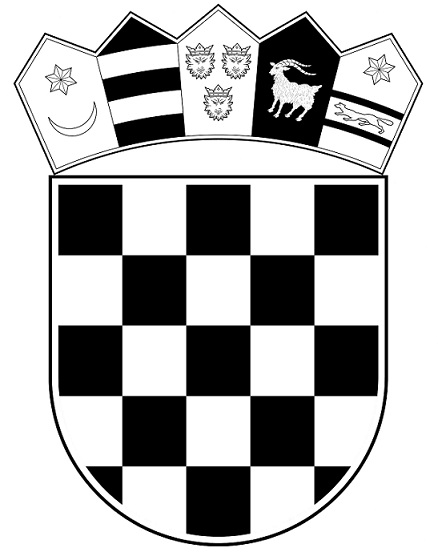 REPUBLIKA HRVATSKAMINISTARSTVO PRAVOSUĐA I UPRAVE      UPRAVA ZA ZATVORSKI SUSTAV                          I PROBACIJU             Kaznionica u Glini